Творческая деятельность ‒ создание человеком нового, ранее не существовавшего продукта. К такой деятельности можно отнести не только музыку, живопись или поэзию, но и огромное множество других направлений.Виды творческой деятельности детей:• Художественное творчество ‒деятельность ребёнка, проявляющаяся в виде импровизаций и создания рисунков, вышивок, лепных поделок, художественных композиций, аппликаций, литературных произведений и т.д.• Музыкальное творчество ‒ игра на музыкальных инструментах, ритмика, пение.• Изобразительное детское творчество ‒ это деятельность ребёнка, проявляющаяся в виде создания рисунков, картин, сюжетов, что положительно сказывается на эмоциональном состоянии детей, отвлекая их от грусти, страхов и печальных событий.• Литературное детское творчество ‒ это деятельность является частью игры, данный вид творчества возможен в театрализованном виде, ребёнок может  сочинять, рисовать изображенную историю, напевать её.• Конструктивно – техническое детское творчество ‒ это конструирование приборов, моделей, механизмов и других технических объектов.Данные виды деятельности обеспечивают развитие:• общей моторики, координации движений рук;• мелкой моторики;• внимания, воображения;• умения планировать свою деятельность;• представлений об окружающем мире.«Волшебные кляксы»Суть данной нетрадиционной техники заключается в том, чтобы разглядеть в кляксе какой-то образ и дополнить его деталями. Таким образом, ребёнку не требуется для рисования особых навыков ‒ нужно только включить фантазию. Из получившейся кляксы можно создавать замечательные изображения и  картины.«Капельный метод»Здесь потребуется широкая, объемная кисть. Её следует тщательно напитать краской, и затем, расположив ее над листком бумаги начать разбрызгивать акварель. Если вы хотите чтобы капли оросили небольшой участок, постучите кисточкой о палец или руку. Когда же кистью просто встряхивают, область разбрызгивания увеличивается. Для точечного нанесения краски используют пипетку. Кстати, с её помощью можно создать кляксу большого размера изобразив, таким образом, к примеру, солнце. Чаще всего при помощи такого способа создают пейзажи.«Лего»«Найди деталь, как у меня»;«Построй с закрытыми глазами»;«Найди такую же постройку, как на карточке»;«Разложи по цвету»;«Собери фигурку по памяти» (из 4–6 деталей).Занятия лепкой, как известно, чрезвычайно полезны для детей:Шарики и колбаски Покажите ребенку как делать шарики из пластилина, а потом их можно весело раздавливать или слепить из них снеговика. Делайте колбаски между ладошками или проводя ладошкой по столу, из нее потом можно сделать колечко или закрутить в спиральку.Плоская лепка из пластилинаСплющивание — очень увлекательное занятие, ведь с его помощью можно сделать крышу для дома, ушки для собачки. Можно прилеплять сплющенные кусочки к бумаге, таким образом, дополняя рисунок.Размазывание пластилинаДелайте это сначала на доске для работы с пластилином, потом можно так «рисовать» на бумаге.Отпечатки на пластилинеДетям такое развлечение точно понравится. Отпечатайте что-нибудь на расплющенном пластилине, например, фигуркой от сортера, или походите ножками игрушечного животного.Театрализованные игрыУ детей младшего дошкольного возраста отмечается первичное освоение режиссерской театрализованной игры через: настольный театр игрушек; настольный плоскостной театр; плоскостной театр на фланелеграфе; пальчиковый театр.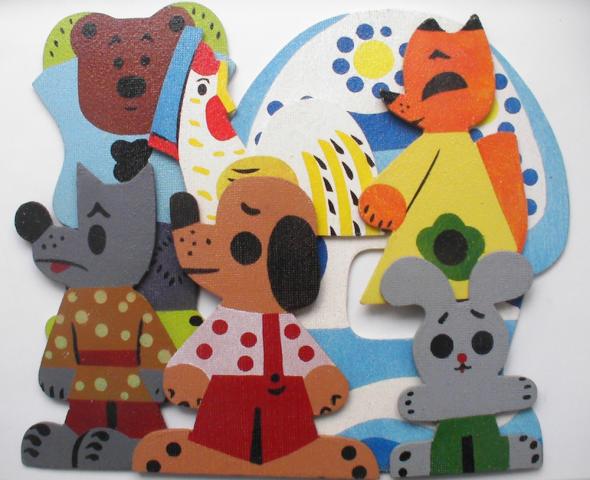 В возрасте 4-5 лет ребенок осваивает разные виды настольного театра: мягкой игрушки; деревянный театр; конусный театр; театр народной игрушки; плоскостных фигур; театр ложек; театр верховых кукол (без ширмы, а к концу учебного года – и с ширмой) и т.д.В старшем возрасте детей можно знакомить с марионетками, театром «живой руки», платочным театром, разыгрывать сценки, спектакли.Бывают руки непростые,На вид, как все, обычные.Их называют золотые,Они к труду привычные. В них дело спорится умело -Всё могут сделать, воссоздать.С душой берутся, ловко, смело.Таким несвойственно скучать. Давыдова Т.За дополнительной консультацией обращаться по адресу:в г.Кургане: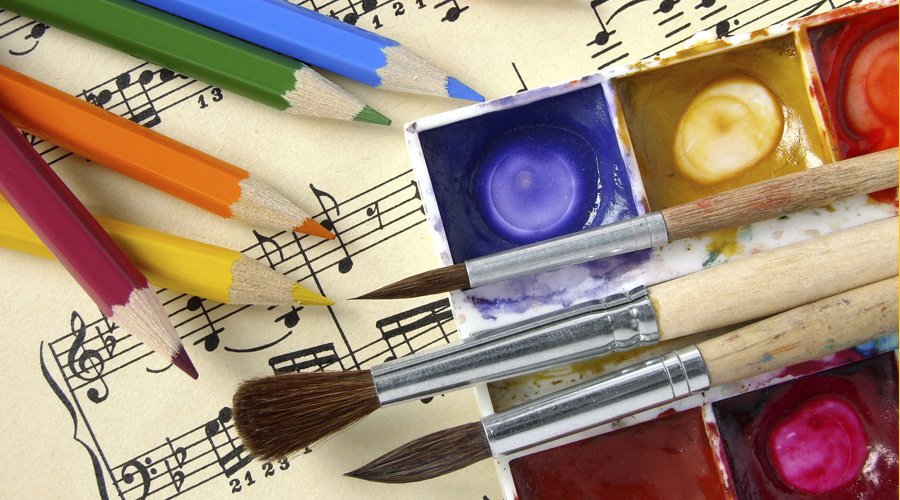 пр.Конституции, 68 к.1ател. 8(3522) 44-98-54в г.Куртамыше:пр. Ленина, 43тел. 8(35249) 2-18-60зональный кабинетпсихологической помощиГБУ «Центр помощи детям»Наш сайт: www.centr45.ruДепартамент образования и науки  Курганской областиГосударственное бюджетное учреждение «Центр помощи детям»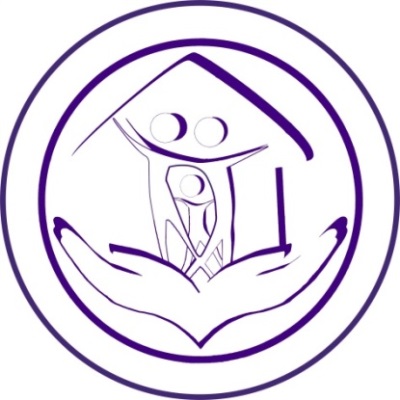 ТВОРЧЕСТВО - источник силы